宁夏回族自治区教育信息化管理中心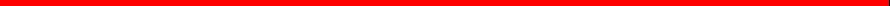 关于组织做好提升全民数字素养与技能优秀案例申报的通知各市、县(区)教育局，宁东管委会社会事务局，各高等院校、中等职业学校，厅直属中小学校：为落实《提升全民数字素养与技能行动纲要》有关要求，根  据《2022年提升全民数字素养与技能工作要点》安排，在中央网  信办信息化发展局、教育部科学技术与信息化司、工业和信息化  部信息技术发展司、人力资源社会保障部信息中心等单位指导下， 中国网络社会组织联合会面向全国政府部门、事业单位、各类学   校、科研机构、社会组织、企业平台等，征集一批提升全民数字   素养与技能优秀案例。请各单位积极申报，交流分享创新做法，  促进经验互通互鉴，发挥示范引领作用，促进提升全民数字素养与技能整体水平。一、征集时间2022年11月7日至12月7日二、征集方向2022年提升全民数字素养与技能优秀案例征集类型包括但不限于：1.数字生活类。培育数字生活新应用新场景、提高各类群体数字生活技能、便捷数字生活参与的优秀实践。2.数字工作类。提升劳动者数字工作能力和竞争力、利用数字技术和工具赋能就业创业的优秀实践。3.数字学习类。丰富优质数字教育和培训资源供给、推动数字资源开放共享、提供数字化学习和培训等服务的优秀实践。4.数字创新类。激发数字创新创造活力、提高数字化科研能力、助力高水平数字人才队伍建设的优秀实践。5.其他类。有助于提升全民数字素养与技能的优秀实践。三、 报送要求1.申报案例应为提升全民数字素养与技能效果较为明显的案例，具有良好的示范性、创新性、可复制推广性等。2.申报案例符合我国相关法规、政策、标准和知识产权规定，不涉及国家秘密、商业秘密等内容，可向社会公开。3.案例征集采取自主申报方式，原则上每个单位申报1个案例。4.申报材料应客观真实、主题明确、逻辑清晰、佐证充分， 字数控制在4000字以内。若有视频(分辨率不小于1920*1080)、 图片(分辨率不小于1920*1080)、长图文等资料请以附件形式提交。5.请报送单位认真填写《提升全民数字素养与技能优秀案例 申报表》(见附件),并于12月7日前将PDF盖章扫描版和Word文字版申报表发送至邮箱szsy@cfis.cn,按照“案例名称-单位名称”方式命名，并提供联系人及联系方式。同时，将申报材料 发送至宁夏教育信息化管理中心，邮箱11564974240qq.com,联系人及联系电话：刘洋0951-5559034。四、 征集流程1.案例申报：11月7日至12月7日进行案例征集；2.案例初筛：对申报案例进行初步筛选，选出符合申报条件的案例进入专家评选环节；3.专家评选：邀请相关部门负责人和专家对案例进行评选；4.报审公示：专家评审结果经相关部门确认后公示；5.案例发布：在中国网信网、网信中国公众号上发布。五、 联系人及方式中国网络社会组织联合会联系人：李蒙010-55635965曹金010-55635815本次活动为公益活动，不向申报单位收取任何费用。附件：提升全民数字素养与技能优秀案例申报表宁夏教育信息化管理中心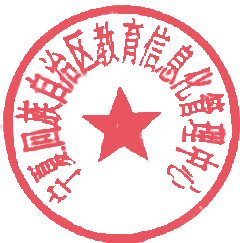 2022年11月11日